2 бөлім Жолың болсын, жолаушы! М. Мақатаев «Ертең біз жол жүреміз»Ауылға автобуспен барамызОқу мақсаты: 9.2.2.1 коммуникативтік жағдаяттарға байланысты сөйлеу этикеті формаларын дұрыс таңдай білуОқылым32-бет, 5-тапсырма. Диалогтан мағыналас сөздерді тап.(4 ұпай)Сәт сапар –Шалғай – Жақсы көру –Жылдам –АйтылымБерілген диалогтағы көп нүктенің орнына тиісті сөздерді қойып, досыңмен сөйлес.(4 ұпай)Риддерге автобус сағат нешеде жүреді?Риддерге автобус әр сағат ... жүреді.Билетті қай жерден алуға болады?Билетті ... алуға болады.Билеттің құны қанша екенін ... ?Билеттің құны 1000 теңге тұрады.... рақмет! Ертең мен де Риддер қаласына барайын деп отырмын.Қажетті сөздер:Ақпаратыңызға, білесіз бе, автобекеттен, сайын.ЖазылымБерілген сөздерге үндестік заңына сәйкес қосымшаны жалға.(2 ұпай)Жолаушы(-лар, -лер), автобус (-пен, -бен), қала (-ге, -ға),көліктер (-ды, -ді)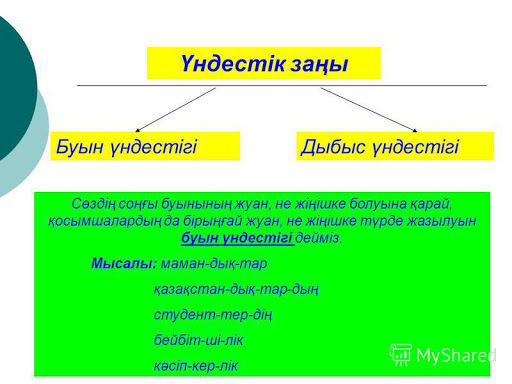 Теміржол бекетіндеОқу мақсаты:9.2.4.1  шығарманың идеясы мен мазмұнына байланысты «автордың ойын» бағалауОқылым34-бет, 4-тапсырма. Мәтіндерді оқып, «Венн диаграммасы» арқылы салыстыр. (4 ұпай)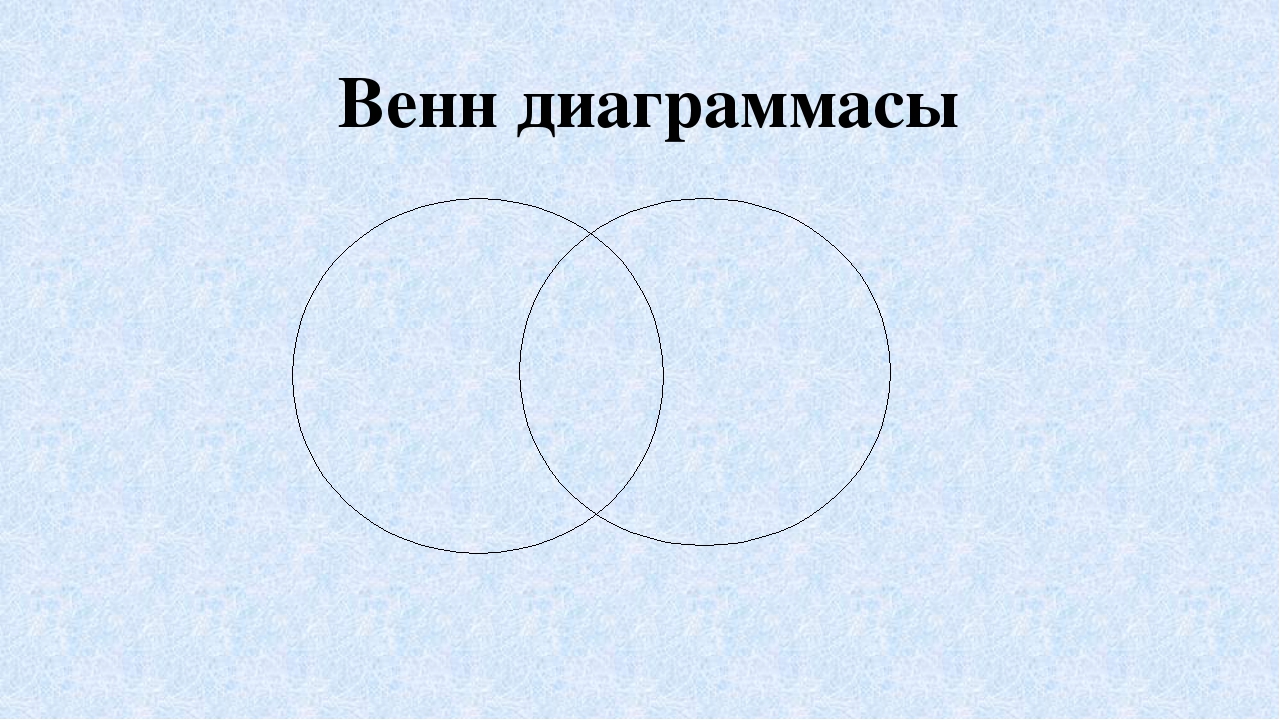 ЖазылымМәтін бойынша сұрақтарға жауап бер.(4 ұпай)1825 жылы қай елде пойыз жасалды?Қазақстан жерінде тұңғыш теміржол магистралі қай жылы ашылды?Қазақстанның дамуы үшін маңызы зор Транссібір магистралі қай жылдары салынған?Мәтіннің негізгі ойы қандай?ЖазылымҮндестік заңына бағынбайтын сөздердің астын сыз. (2 ұпай)Мен Семейге дейін пойызбен барамын.1915 жылы Қазақстан арқылы өтетін Челябинск-Троицк-Қостанай магистралі іске қосылды.Ағам ұшақпен ұшып кеттіОқу мақсаты: 9.1.2.1 тыңдалған мәтіннің негізгі мазмұнын түсіну, ақпараттың шынайылығы мен нақтылығын анықтауТыңдалым36-беттегі аудиомәтін бойынша сұрақтарға жауап бер. (4 ұпай)Ағасының болашақ мамандығы кім?А) қаржыгер В) дәрігерС) мұғалімД) бағдарламашыАғасы отыратын ұшақ сағат нешеде ұшады?А) сағат 17.00В) сағат 18.00С) сағат 19.00Д) сағат 20.00Ағасы жүк тексеретін орынға не тапсырды?А) сөмкелерінВ) құжаттарынС) киімінД) дәрісінАнасы ұлына қандай тілек айтты?А) Аман-есен орал!В) Сәт сапар!С) Ұлыс оң болсын!Д) Зор денсаулық тілеймін!ЖазылымБерілген сөздерден дұрыс сөйлем құра.(4 ұпай)Қызмет көрсетеді, жолсерік, жолаушыларға.Жолаушылардың, жасайды, жағдайын, ол.Ұшақтағы, қауіпсіздігін, жолсерік, адам да, қамтамасыз ететін, аталады.Жолсеріктер, қиын жағдайда, көмек көрсетеді, медициналық, алғашқы.ЖазылымБерілген сөйлемдердегі ауыспалы мағынадағы сөз тіркестерін тап.(2 ұпай)Жолсерік жолаушылардың көңілдерінің кілтін табуы керек. Жолсерік ашық мінезді, жан-жақты адам болуы керек.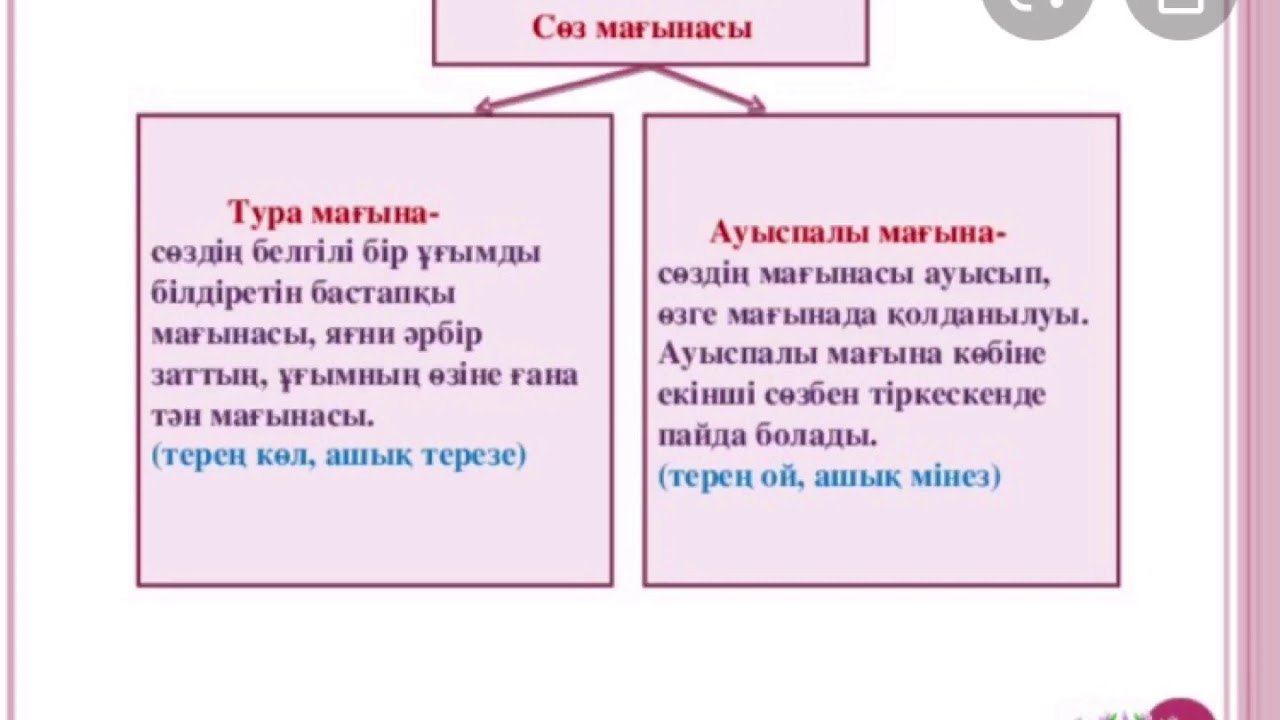 Кемеге отырып көрдің бе?Оқу мақсаты: 9.3.4.1 мәтіндердің стилін, жанрлық ерекшеліктерін салыстырып,  талдау жасауОқылым39-бет, 5-тапсырма. Мәтіндерді оқып, «Венн диаграммасы» арқылы салыстыр.(4 ұпай)ЖазылымБерілген сөйлемдерді перифраздалған үлгілерімен сәйкестендір. (2 ұпай)Берілген сөйлемдерді перифраз түрінде түрлендіріп жаз. (2 ұпай)Түпнұсқа: Кемелер сауда-саттық, құрылыс үшін әскери мақсатта адам мен тауар тасымалдауда пайдаланылады. Перифраз: Адам өмірінде ... Түпнұсқа: Алғашқы қайықтар ағаштан жасалып, айналмалы ескектің көмегімен жүретін.Перифраз: Ағаш қайықтар ...ЖазылымМәтіннен берілген сөздерге мағыналас және қарама-қарсы сөздерді сөздерді тап. (2 ұпай)Синоним:Өңірде, бүгінгі таңдаАнтоним:Бұрын, жақсарды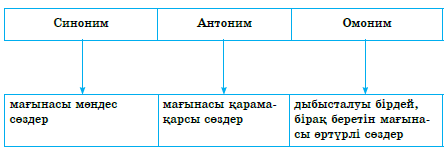 Әжем тоқымқағар жасадыОқу мақсаты: 9.3.4.1 мәтіндердің стилін, жанрлық ерекшеліктерін салыстырып,  талдау жасауОқылым42-бет, 5-тапсырма. Мәтін бойынша диаграмманы толтыр. (4 ұпай)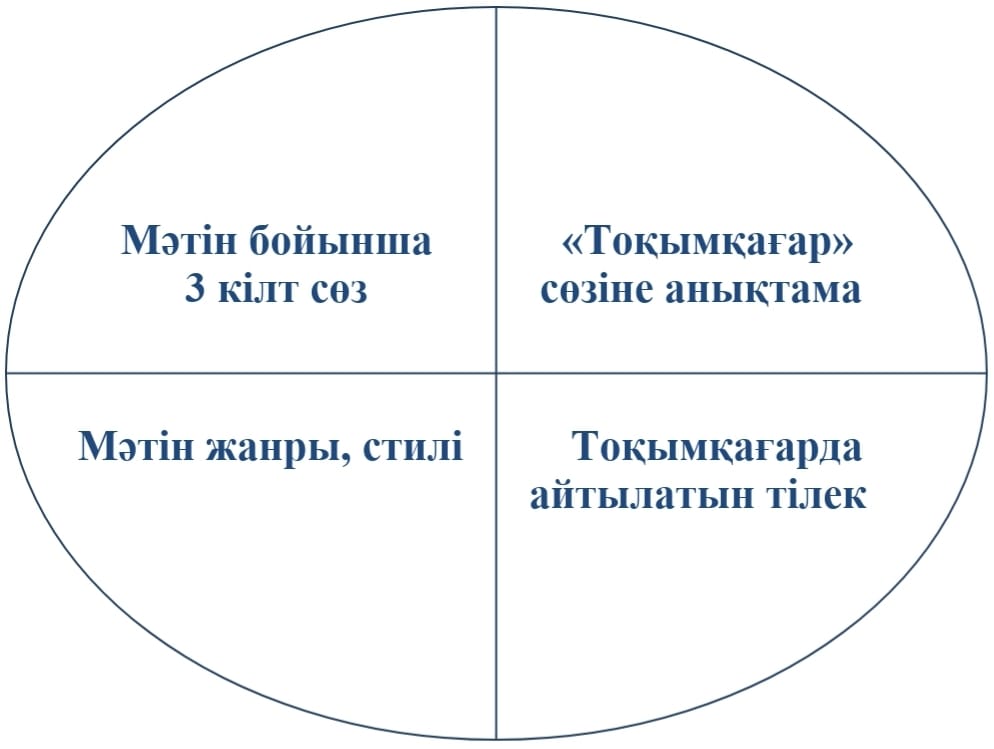 жазылым«Сұрақ сандығы» ойыны. Мәтін бойынша сұрақтарға жауап бер. (4 ұпай)Кім жүлделі орынға ие болды?Ағасы қайда жиналды?Әжесі анасына қандай салт-дәстүрді өткізуге ұсыныс жасады?«Тоқымқағар» деген не?ЖазылымБерілген сөздерді сөз құрамына талдап жаз. (2 ұпай)Жолдастарыңды, жобасын.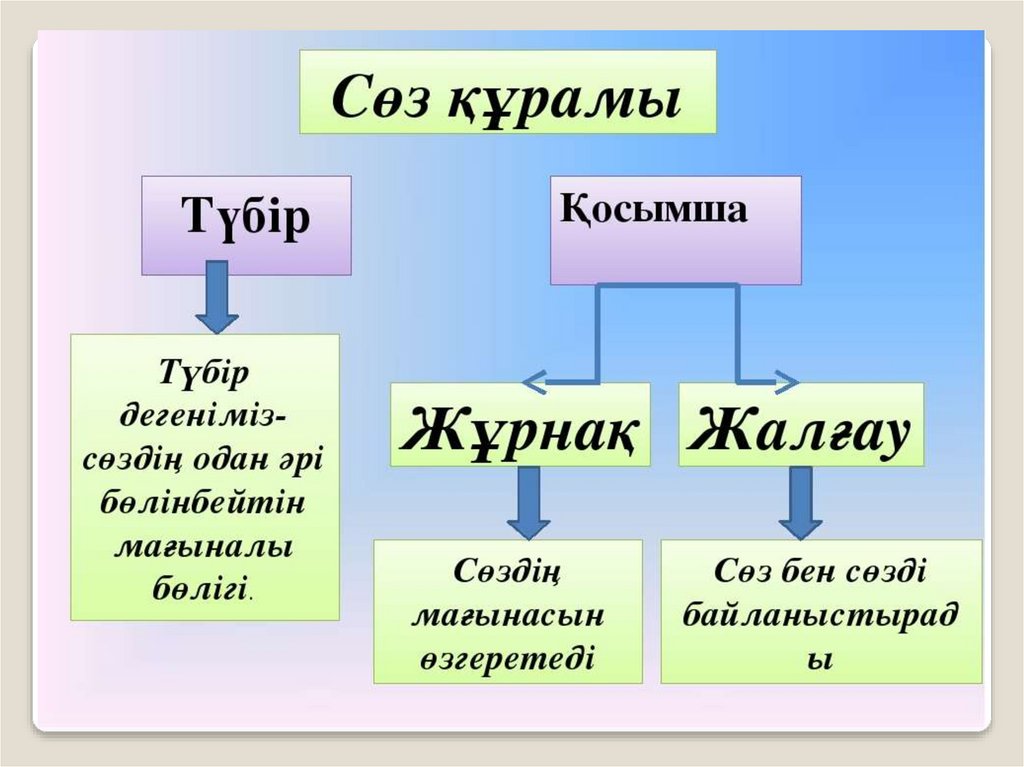 М. Мақатаев «Ертең біз жол жүреміз»Оқу мақсаты: 9.3.3.1 прозалық және поэзиялық шығармалардағы автордың ойы мен көтерілген мәселені анықтап, оқырманға әсерін бағалауОқылым44-бет, 1-тапсырма. Ақпараттардың дұрыс, бұрыстығын анықта. (4 ұпай)Оқылым45-бет, 4-тапсырма. Өлеңді оқып, тест тапсырмаларын орында. (4 ұпай)Шығарманың жанрын анықтаА) ӘңгімеВ) ӨлеңС) МақалаД) ЕртегіӨлең не туралы?А) Жарқын болашаққа жол тарту В) Сапарға шығуС) Жақсылық таралы Д) Жастар мен қариялар туралыМ. Мақатаевтың қай өлеңімен таныстың?А) «Ертең біз жолға шығамыз»В) «Ертең біз жол жүреміз»С) «Райымбек, Райымбек» Д) «Жыл құстары»Болашаққа апарар жолда кімдерді қатарға алмау керек?А) Қорқауды, өсекшілдіВ) Қорқауды, еңбекқордыС) Жастарды, қариялардыД) Жастарды, өсекшілдіЖазылымКөп нүктенің орнына тиісті көптік жалғауларын жалға. (2 ұпай)Жолаушы ... жарқын болашаққа жол тартты. Мұқағали Мақатаевтың «Аққу... ұйықтағанда» поэмасын оқыдым.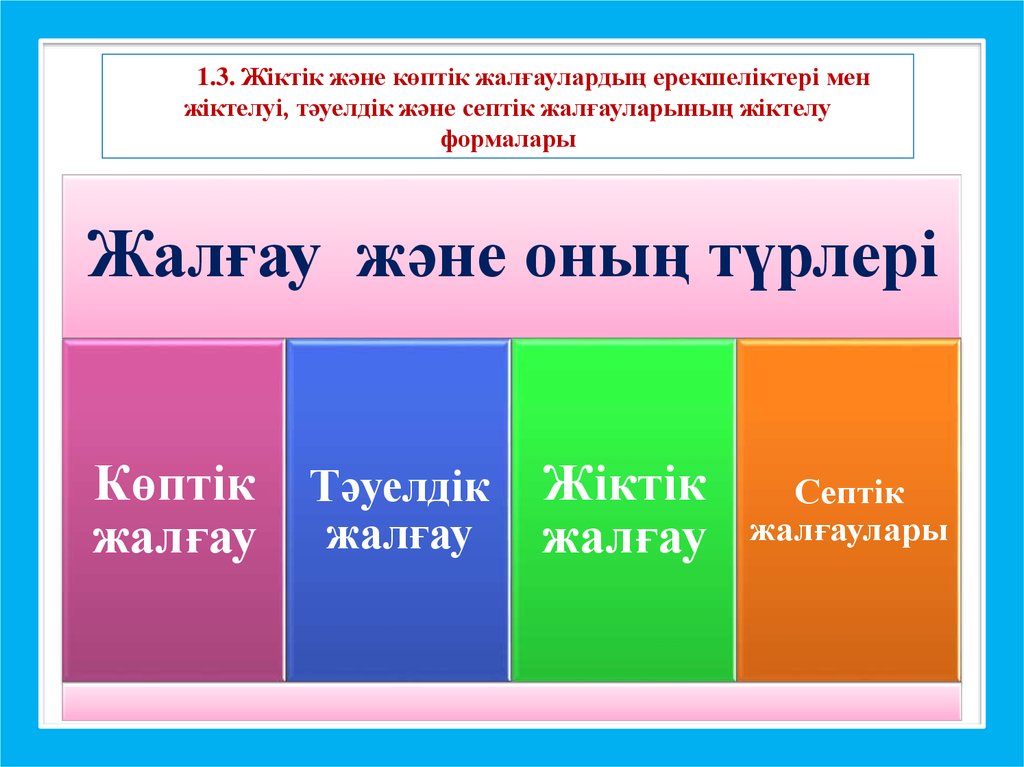 1 Адамдар көлік ретінде үй жануарларын пайдаланған.АШөп пен жүк тасуда адамдар ат-арбаны қолданған.2Ат-арбамен шөп, ауыр жүк тасыған.ВКөлік орнына адамдар үй жануарларын қолданған.№АқпараттарДұрыс/бұрыс1Ол Мұқағалимен бір мың тоғыз жүз елу алтыншы  жылы танысқан.2Мұқағали Мақатаев өте ашық мінезді, керемет адам.3Әбіш Кекілбаев Мұқағали Мақатаевпен қазақ радиосында бірге жұмыс істеген.4Мұқағали Мақатаев – қазақ поэзиясының ұзақ сағынып көрген перзенттерінің бірі.